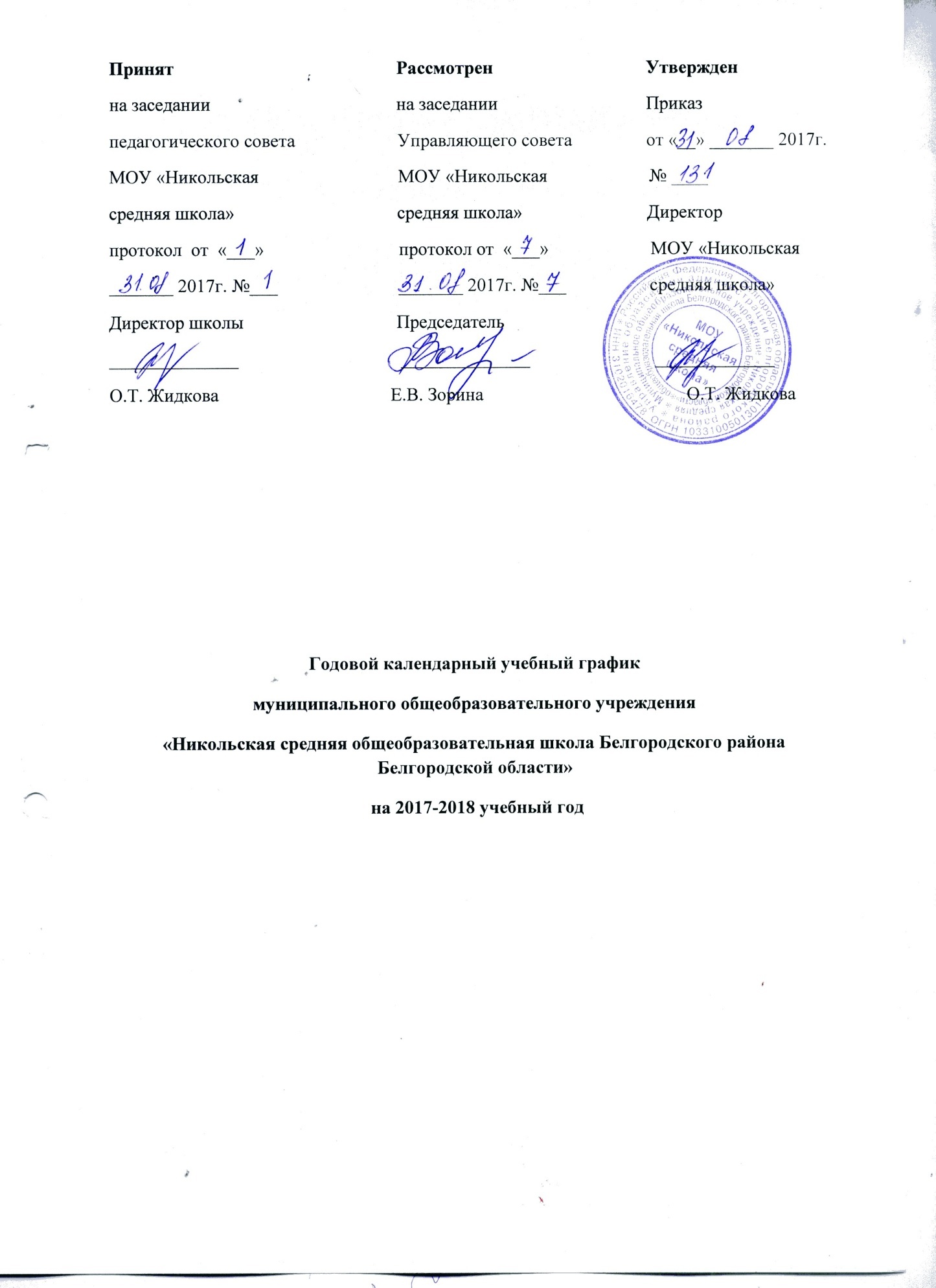 Продолжительность учебного года для обучающихся 1-х классов:Продолжительность каникул в течение учебного года для обучающихся 1-х классов:Продолжительность учебного года для обучающихся 2-8 классов:Продолжительность каникул в течение учебного года для обучающихся 2-8, 10-х классов:Продолжительность учебного года для обучающихся 9–х классовПродолжительность каникул в течение учебного годадля обучающихся 9-х классов:Продолжительность учебного года для обучающихся 10–х классовПродолжительность учебного года для обучающихся 11–х классовПродолжительность каникул в течение учебного годадля обучающихся 11-х классов:Расписание звонков для обучающихся 1 классов:Расписание звонков для обучающихся 2-11 классов:Режим работы 1-го класса Окончание учебных занятий для учащихся 1 класса:Продолжительность урока:Для 1 класса – 35 минут (сентябрь-декабрь); 40 минут (январь-май);Для 2-11 классов – 45 минут.Продолжительность учебной недели: пять дней Продолжительность 2017-2018 учебного года по классам и параллелям:1 классы – 33 учебные недели + 1 неделя для проведения промежуточной аттестации;2-4 классы – 34 учебные недели + 1 неделя для проведения промежуточной аттестации;5-8, 10 классы – 34 учебных недель + 1 неделя для проведения промежуточной аттестации;9, 11 классы – 34 учебные недели.Годовая промежуточная аттестация проводится в конце учебного года за рамками 4 четверти (второго) полугодия.Сроки проведения годовой промежуточной аттестации в 2017-2018 учебном году:1-4 классы - 26 мая 2017 года – 31 мая 2018 года5-8 классы - 26 мая 2017 года – 31 мая 2018 года10 класс     - 26 мая 2017 года – 31 мая 2018 годаОкончание учебного года:уровень начального общего образования:1-4 классы – 31.05.2017 года;уровень основного общего образования5-8 классы -  31.05.2017 года,9 класс – 25 мая 2017 года;уровень среднего общего образования:10 класс – 31.05.2017 года;11 класс – 25 мая 2017 года.Государственная итоговая аттестация выпускников 9,11 классов устанавливается Федеральной службой по надзору в сфере образования и науки (Рособрнадзор).Регламентирование образовательного процессаУчебный год на I, II уровнях обучения делится на 4 четверти (триместры),
на III уровне – на два полугодия.Общий режим работы школы:Школа открыта для доступа в течение 5 дней, выходным днем являются суббота, воскресенье.В праздничные дни, установленные законодательством РФ, школа не работает.В каникулярные дни общий режим работы школы регламентируется приказом директора по ОО, в котором устанавливается особый график работы.ЧетвертиДата начала четвертиДата окончания четвертиПродолжительность (количество учебных недель)1 четверть01.09.201727.10.201782 четверть07.11.201729.12.201783 четверть15.01.201816.03.201884 четверть26.03.201825.05.20189Промежуточная аттестация26.05.201831.05.2018ИТОГО:33КаникулыДата начала каникулДата окончания каникулПродолжительность в дняхОсенние28.10.201705.11.20179Зимние30.12.201714.01.201816Дополнительные каникулы 10.02.201818.02.20189Весенние17.03.201825.03.20189Летние 01.06.201831.08.201892ИТОГО:135ЧетвертиДата начала четвертиДата окончания четвертиПродолжительность (количество учебных недель)1 четверть01.09.201727.10.201782 четверть07.11.201729.12.201783 четверть15.01.201816.03.201894 четверть26.03.201825.05.20189Промежуточная аттестация26.05.201831.05.20181ИТОГО:34+1КаникулыДата начала каникулДата окончания каникулПродолжительность в дняхОсенние28.10.201705.11.20179Зимние30.12.201714.01.201816Весенние17.03.201825.03.20189Летние01.06.201831.08.201892ИТОГО:126ЧетвертиДата начала четвертиДата окончания четвертиПродолжительность (количество учебных недель)1 четверть01.09.201727.10.201782 четверть07.11.201729.12.201783 четверть15.01.201816.03.201894 четверть26.03.201825.05.20189ИТОГО:34КаникулыДата начала каникулДата окончания каникулПродолжительность в дняхОсенние281.10.201705.11.20179Зимние30.12.201714.01.201816Весенние17.03.201825.03.20189ИТОГО:34ПолугодияДата начала полугодияДата окончания полугодияПродолжительность (количество учебных недель)1 полугодие01.09.201729.12.2017162 полугодие15.01.201825.05.201818Промежуточная аттестация26.05.201731.05.20171ИТОГО:34+1ПолугодияДата начала полугодияДата окончания полугодияПродолжительность (количество учебных недель)1 полугодие01.09.201629.12.2017162 полугодие15.01.201825.05.201818ИТОГО:34КаникулыДата начала каникулДата окончания каникулПродолжительность в дняхОсенние28.10.201705.11.20169Зимние30.12.201714.01.201816Весенние17.03.201825.03.20189ИТОГО:34Учебный период№ урокаВремяСентябрь-декабрь1 урок8.30-9.05Сентябрь-декабрь2 урок9.15-9.50Сентябрь-декабрьЗавтрак, динамическая пауза9.50-10.45Сентябрь-декабрь3 урок10.45-11.20Сентябрь-декабрь4 урок11.30-12.05Сентябрь-декабрь5 урок12.15-12.50Сентябрь-декабрьОбед12.50-13.10Январь-май1 урок8.30-9.15Январь-май2 урок9.25-10.10Январь-майЗавтрак, динамическая пауза10.10-11.05Январь-май3 урок11.05-11.50Январь-май4 урок12.00-12.45Январь-майОбед12.45-13.05Январь-май5 урок13.05-13.50День недели№ урокаВремяПонедельник-пятница1 урок8.30-9.15Понедельник-пятницаЗавтрак 1-4 классы9.15-9.30Понедельник-пятница2 урок9.30-10.15Понедельник-пятницаЗавтрак5-11 классы10.15-10.30Понедельник-пятница3 урок10.30-11.15Понедельник-пятница4 урок11.25-12.10Понедельник-пятницаОбед 1-4 классы12.10-12.30Понедельник-пятница5 урок12.30-13.15Понедельник-пятницаОбед 5-11 классы13.15-13.35Понедельник-пятница6 урок13.35-14.20Понедельник-пятница7 урок14.30-15.15Продолжительность учебной недели5 днейПродолжительность уроков (мин)Сентябрь-декабрь по 35 мин.Январь-май по 40 мин.Продолжительность перерывовПеремены по 10 мин., завтрак 15 мин., обед – 20 мин.Периодичность проведения промежуточной аттестацииПоследняя неделя учебного годаСистема оцениванияБезотметочное обучениеДень неделиСентябрь-декабрьЯнварь-майПонедельник12.5013.50Вторник12.5013.50Среда12.5013.50Четверг12.5013.50Пятница12.5013.50